Estimado padre de familia:Asunto: Solicitud de RevisiónGracias por sus preguntas sobre la revisión de la orden de manutención de niños.  Por favor, firme y llene este formulario y el Cuestionario de Revisión de Manutención y envíelos a la oficina de manutención de niños pertinente. Puede encontrar la dirección de la oficina local de manutención de niños yendo a Manutención de Niños Interactiva de la sección de Manutención de Niños en la página Internet de la Procuraduría General en www.texasattorneygeneral.gov o llamando al 1-800-252-8014.Solicito que la División de la Procuraduría General para la Manutención de Niños revise mi orden de manutención de niños. Entiendo lo siguiente:Los abogados de la Procuraduría General representan al Estado de Texas. Ellos me proporcionarán servicios de manutención, pero no me representan ni a mi ni a ningún otro particular.La revisión trata solamente la manutención médica y de niños.El padre sin custodia quizás tenga que proveer seguro médico para el niño o los niños.La revisión de la orden de manutención determinará si esta cumple con las normas de Texas para la manutención de niños.El solicitante puede retirar la solicitud de revisión.Por favor, escriba las razones por las que está solicitando una revisión:_______________________________	____________________Firma	Fecha de la FirmaDentro de un lapso de tres semanas después de recibir de usted toda la información necesaria, determinaremos si es apropiada una revisión de la orden de manutención y le comunicaremos nuestra decisión.  Si se determina que se debe realizar una revisión, se le pedirá a la otra parte que se nombra en la orden de manutención que llene un cuestionario.  Gracias por su cooperación.Procuraduría GeneralDivisión de Manutención de NiñosNovember 2014			             Form 3L015as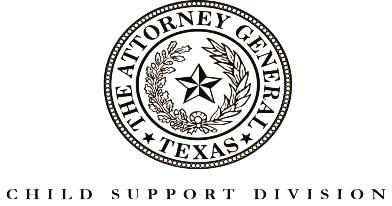 CUESTIONARIO DE REVISIÓN DE MANUTENCIÓN DE NIÑOS<INSTRUCCIONESPor favor, escriba a máquina, imprima o escriba claramente en letra de molde. Conteste todas las preguntas lo más completa y exactamente posible. Por favor, envíe el formulario llenado junto con copias de su:• Declaración de impuestos de los dos últimos años  • Dos talones de cheque de paga más recientesSi no tiene estos documentos, por favor, envíe sus formularios W-2 de los dos últimos años.<F003>INFORMACIÓN DE USTED (Por favor, imprima toda la información)INFORMACIÓN DE LA OTRA PARTEINFORMACIÓN DEL NIÑO O NIÑOS (Escriba solo el nombre de los hijos que tiene con este padre.)November 2014 						Page 1					          Form 3F002sINFORMACIÓN FINANCIERANovember 2014											3F002sLea las declaraciones a continuación. Marque las casillas que usted cree que sean correctas y explique por qué.   Los ingresos del otro padre substancialmente han (marque una)   aumentado   bajado desde la fecha de la orden de manutención de niños actual.      ¿Por cuánto?   $        por        Explique por qué      ¿Tiene otros hijos, no mencionados antes en este cuestionario, que viven en este momento con usted? Sí   No.  Si contesta “Sí”, llene la sección a continuación.  No incluya hijastros.¿Tiene otros hijos, no mencionados antes en este cuestionario, a los que legalmente tiene que mantener? Sí    No.   Si contesta “Sí”, llene la sección a continuación. Por favor, incluya copias de las órdenes de la corte si las tiene disponibles.¿Hay alguna otra información que debamos considerar y que no se ha cubierto hasta este momento? Por ejemplo, necesidades especiales de los niños sujetos a esta orden.Al firmar abajo certifico que la información que dí en este formulario es verdadera y correcta a mi leal saber y entender.El Código Gubernamental de Texas Capítulo 559 le otorga derecho de revisar y solicitar la corrección de información en este formulario.______________________________________________			     Firma								 Fecha de la firmaNovember 2014 						Page 3 						  Form 3F002s Nombre:Num. de Seguro Social:    -    -     Núm. de Caso de la Procuraduría:Fecha:Núm. de caso de la Procuraduría:     <F003>Nombre (Appellido, Primer y Segundo nombre)Núm. de Seguro Social   -  -    Núm. de Seguro Social   -  -    Núm. de Seguro Social   -  -    Núm. de Seguro Social   -  -    Fecha de nacimientoFecha de nacimientoParentezco con el niñoParentezco con el niñoParentezco con el niñoDirección: Núm. y calleDirección: Núm. y calleApt. #Apt. #C iudadC iudadEstadoEstadoCódigo PostalCódigo PostalNúm. telefónico de la casa (   )   -    Núm. telefónico del trabajo (   )   -    Núm. telefónico del trabajo (   )   -    Núm. telefónico del trabajo (   )   -    Núm. telefónico del trabajo (   )   -    ¿Tiene custodia del niño?      SÍ      NO¿Tiene custodia del niño?      SÍ      NO¿Tiene custodia del niño?      SÍ      NO¿Tiene custodia del niño?      SÍ      NO¿Tiene custodia del niño?      SÍ      NOEmpleador Empleador Empleador Empleador Empleador Núm telefónico del empleador(   )   -      ext      Núm telefónico del empleador(   )   -      ext      Núm telefónico del empleador(   )   -      ext      Núm telefónico del empleador(   )   -      ext      Núm telefónico del empleador(   )   -      ext      Dirección del empleador: Núm. y calle Dirección del empleador: Núm. y calle Dirección del empleador: Núm. y calle C iudadC iudadC iudadC iudadEstadoEstadoCódigo PostalNombre (Appellido, Primer y Segundo nombre)     Núm de Seguro Social   -  -    Núm de Seguro Social   -  -    Núm de Seguro Social   -  -    Fecha de nacimientoFecha de nacimientoFecha de nacimientoFecha de nacimientoParentezco con el niñoParentezco con el niñoDirección: Núm. y calleDirección: Núm. y calleApt. #Apt. #C iudadC iudadC iudadEstadoEstadoCódigo PostalEmpleador Empleador Empleador Núm. telefónico del trabajo (   )   -    Núm. telefónico del trabajo (   )   -    Núm. telefónico del trabajo (   )   -    Núm. telefónico de la casa  (   )   -    Núm. telefónico de la casa  (   )   -    Núm. telefónico de la casa  (   )   -    Núm. telefónico de la casa  (   )   -    Dirección del empleador: Núm. y calle Dirección del empleador: Núm. y calle Dirección del empleador: Núm. y calle C iudadC iudadEstadoEstadoEstadoEstadoCódigo PostalNombre (Apellido, Primer y Segundo nombre)SexoNúm. de Seguro SocialFecha de NacimientoLugar de Nacimiento   -  -       -  -       -  -       -  -       -  -    INFORMACIÓN ACTUALINFORMACIÓN DE LAÚLTIMA ORDENINGRESOS NETOS (antes de deducciones) INGRESOS MENSUALES DE:CANTIDADCANTIDADSalario e ingresos (incluso comisiones, prestaciones y tiempo extra)Empleo por cuenta propiaPensiones y jubilaciónBeneficios de Seguro SocialBeneficios de desempleoBeneficios de discapacidad y compensación laboralDividendos e interesesRentas netasOtro (especifique):      TOTAL DE INGRESOS MENSUALESINFORMACIÓN ACTUALINFORMACIÓN DE LAÚLTIMA ORDENSUS DEDUCCIONES MENSUALES POR:SUS DEDUCCIONES MENSUALES POR:SUS DEDUCCIONES MENSUALES POR:CANTIDADCANTIDADCuota de sindicatoCuota de sindicatoCuota de sindicatoSeguro médico que paga para el niño o los niños en esta ordenSeguro médico que paga para el niño o los niños en esta ordenSeguro médico que paga para el niño o los niños en esta ordenEmpresa aseguradoraNúmero de pólizaNiños cubiertosTOTAL DE DEDUCCIONES MENSUALESTOTAL DE DEDUCCIONES MENSUALESTOTAL DE DEDUCCIONES MENSUALESINFORMACIÓN ACTUALINFORMACIÓN DE LAÚLTIMA ORDENSUS ACTIVOS:CANTIDADCANTIDADDinero en efectivoDinero en cuentas de chequesDinero en cuentas de ahorrosDinero en cualquier otra cuentaFondos en pensión o jubilaciónValor en efectivo de seguro de vidaAcciones, bonos u otros valores de inversionesBienes raícesOtros activos (por favor especifique)       VALOR TOTAL DE TODOS LOS ACTIVOSINFORMACIÓN ACTUALINFORMACIÓN DE LAÚLTIMA ORDENNIÑOS:CANTIDADCANTIDADNiños a los que legalmente tiene que mantener ya sea en su casa o por orden de la corte.Nombre (Apellido, Primero y Segundo nombre)SexoNúm. de Seguro SocialFecha de NacimientoLugar de Nacimiento   -  -       -  -    Nombre (Apellido, Primero y Segundo nombre)SexoNúm. de Seguro SocialFecha de NacimientoLugar de Nacimiento   -  -       -  -    Explique